Муниципальное бюджетное образовательное учреждение «Кириковская средняя школа»Рабочая программапо учебному предмету«Биология» для учащихся 6 класса муниципального бюджетного общеобразовательного учреждения «Кириковская средняя школа», обучающихся по адаптированной образовательной программе (легкая умственная отсталость )Срок реализации: 1 годСоставила:учитель первой квалификационной категорииМедведева Нина Михайловна2019 -2020 учебный год1.ПОЯСНИТЕЛЬНАЯ   ЗАПИСКА  	 Настоящая рабочая  программа по учебному предмету «Биология» 6 класс составлена на основании основной адаптированной образовательной программы  под. редакцией В.В. Воронковой, учебного плана муниципального бюджетного общеобразовательного учреждения «Кириковская средняя школа», адаптированной  образовательной программы для детей с ограниченными возможностями здоровья (легкая степень умственной отсталости) на 2019-2020 учебный год,    учебного плана муниципального бюджетного общеобразовательного учреждения «Кириковская средняя  школа» 5-9 класс на 2019-2020 учебный год для обучающихся с легкой степенью умственной отсталости,  положения о рабочей программе педагога  муниципального бюджетного общеобразовательного учреждения «Кириковская средняя  школа» реализующего предметы, курсы и дисциплины общего образования от 30 мая 2019 года.   	Настоящая программа рассчитана на пятидневную рабочую неделю и написана с учетом требований, установленных СанПиН. 
 Программа построена с учетом принципов системности, научности, доступности.Основная цель обучения биологии в 6 классе специальной (коррекционной) общеобразовательной школы VIII вида предусматривает изучение элементарных сведений, доступных обучающимся с ОВЗ о   неживой природе, формирование представления о мире, который окружает человека.Для достижения поставленных целей изучения биологии в коррекционной  школе необходимо решение следующих практических задач:- сообщение обучающимся знаний об основных элементах неживой природы (воде, воздухе, полезных ископаемых, почве);-формирование правильного понимания таких природных явлений, как дождь, снег, ветер, туман, осень, зима, весна, лето в жизни растений и животных;- экологическое воспитание (рассмотрение окружающей природы как комплекса условий, необходимых для жизни всех живых организмов), бережного отношения к природе; -первоначальное ознакомление с приемами выращивания некоторых растений (комнатных и на школьном участке) и ухода за ними; с некоторыми животными, которых можно содержать дома или в школьном уголке природы;-привитие навыков, способствующих сохранению и укреплению здоровья человека. Количество часов, предусмотренных учебным планом – (2 часа в неделю), по годовому календарному графику – 70 часов  в 6  классе,  в том числе практических работ – 7; экскурсий – 3 .2.Планируемые результаты освоения предметаОбучающиеся  должны знать:отличительные признаки твердых тел, жидкостей и газов;характерные признаки некоторых полезных ископаемых, песчаной и глинистой почвы;некоторые свойства твердых, жидких и газообразных тел на примере металлов, воды, воздуха; расширение при нагревании и сжатие при охлаждении, способность к проведению тепла; текучесть воды и движение воздуха. Обучающиеся  должны уметь:обращаться с самым простым лабораторным оборудованием;проводить несложную обработку почвы на пришкольном участке;3.Содержание учебного предмета4.Тематическое планирование с указанием количества часов на освоение каждой темы.Необходима коррекция расписания в мае 2020 года на 1 час5.Список литературы, используемый при оформлении рабочей программы.Авторская программа «Биология» 6 класс для специальных (коррекционных) образовательных учреждений VIII вида (В.В. Сивоглазов). Москва «Гуманитарный издательский центр Владос» 2012.Биология. 6-7 классы:  нестандартные уроки и мероприятия (КВН, устный журнал, праздники, викторины, загадки, кроссворды, интеллектуально-игровые задания) / составитель Н.А. Касаткина. –  Волгоград: Учитель, 2007.2. «Биология. Неживая природа» для 6 классов специальных (коррекционных) образовательных учреждений VIII вида/ Авт. – сост. И.В.Романов, Р.А.Петросова – М. Дрофа 2011.СОГЛАСОВАНО: Заместитель по учебно-воспитательной работе Сластихина Н.П.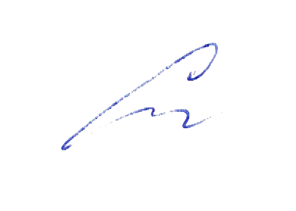 «30»августа 2019 год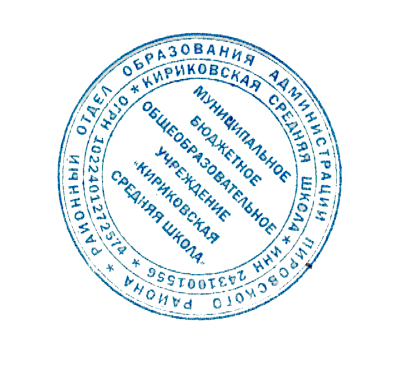 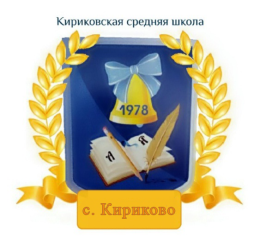 УТВЕРЖДАЮ: Директор муниципального бюджетного общеобразовательного учреждения «Кириковская средняя школа»_________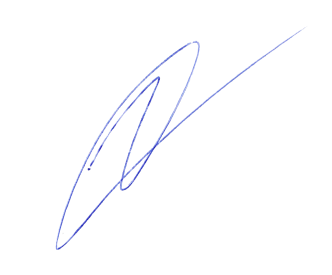 Ивченко О.В.«30» августа 2019 год№Раздел программы.Кол-во часовПрактическая работа1Введение. Природа. 42Вода  1513 Воздух 154Полезные ископаемые 2025Почва 1226Повторение470 часов№ п/пТема урокаКол-во часов№ п/пТема урокаКол-во часовДатаДатаВведение41Живая и неживая природа. Тела природы.14.094.092Твёрдые тела. Жидкости и газы.16.096.093Предметы и явления неживой природы, их изменения.111.0911.094Для чего изучают неживую природу113.0913.09Вода155Вода в природе118.0918.096Свойства воды – непостоянство формы, текучесть.(Вода – жидкость).120.0920.097Изменение воды при нагревании и охлаждении125.0925.098Температура воды. Термометр.127.0927.099Измерение температуры водыПрактическая работа12.102.1010Изменение воды при замерзании.  Лёд – твёрдое тело.14.104.1011Превращение воды в пар.19.109.1012Три состояния воды. Круговорот воды в природе.111.1011.1013Вода – растворитель некоторых твёрдых веществ116.1016.1014Нерастворимые в воде вещества118.1018.1015Чистая  и мутная вода123.1023.1016Водные растворы в природе – минеральная и морская вода.  Питьевая вода125.1025.1017Использование воды в промышленности и с/х. Охрана воды.16.116.1118Ценность воды и необходимость бережного отношения к ней18.118.1119Повторение. Что мы узнали о воде?113.1113.11Воздух1520Воздух в природе115.1115.1121Воздух занимает место120.1120.1122Воздух сжимаем и упруг122.1122.1123Воздух- плохой проводник  тепла127.1127.1124Расширение воздуха при нагревании и сжатие при охлаждении129.1129.1125Тёплый воздух легче холодного14.124.1226Состав воздуха16.126.1227Кислород, его свойства111.1211.1228Значение кислорода в жизни растений, животных и человека113.1213.1229Углекислый газ и его свойства118.1218.1230Применение углекислого газа120.1220.1231Значение воздуха125.1225.1232Чистый и загрязнённый воздух.127.1227.1233Охрана воздуха115.0115.0134Повторение. Что мы узнали о воздухе?117.0117.01Полезные ископаемые2035Что такое полезные ископаемые?122.0122.0136Полезные ископаемые, используемые в строительстве124.0124.0137Гранит129.0129.0138Известняки131.0131.0139Песок и глина15.025.0240Горючие полезные ископаемые17.027.0241Торф112.0212.0242Каменный уголь114.0214.0243Нефть119.0219.0244Природный газ121.0221.0245Полезные ископаемые, из которых получают минеральные удобрения126.0226.0246Калийная соль128.0228.0247Фосфориты14.034.0348Полезные ископаемые, из которых получают металлы16.036.0349Железные руды111.0311.0350Медная и алюминиевая руды113.0313.0351Что мы узнали о полезных ископаемых?Практическая работа118.0318.0352Чёрные металлы. Чугун120.0320.0353Сталь11.041.0454Цветные металлы. Алюминий, медь, олово.Практическая работа13.043.04Почва1255Что называют почвой? Состав почвы18.048.0456Перегной – органическая часть почвы110.0410.0457Песок и глина в почве Практическая работа115.0415.0458Минеральные соли в почве117.0417.0459Различие почв по их составу   Практическая работа122.0422.0460Как проходит вода в разные почвы?124.0424.0461Испарение воды из почвы129.0429.0462Обработка почвы на полях16.056.0563Обработка почвы на небольших участках18.058.0564Охрана почвы. Экскурсия к 13почвенным обнажениям113.0513.0565Промежуточная аттестация115.0515.0566Уход за деревьями и кустарниками  Практическая работа120.0520.05Повторение267-68Что мы узнали о почве?222.0527.0522.0527.0569-70Повторение раздела «Почва»229.0529.05